CLL 2021 Safety Plan Supplement - Local Rules in Response to Covid-19             Practice GuidelinesUpdated: 06 March 2021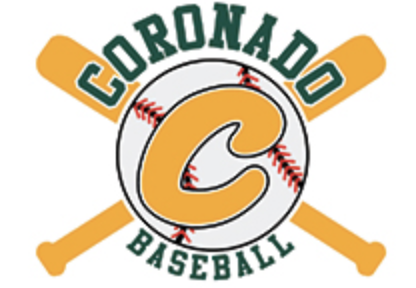 IntroductionWe have put together these local rules to help ensure a safe environment for all in response to the Covid-19 virus.  The safety of the entire CLL community has always been and will continue to be our top priority.  We have put together this document considering local, state and federal guidelines, best practices from Little League International and other youth sports organizations across the country and have consulted with local pediatricians.Please read through this document carefully.  As a result of Covid-19, our league will be implementing many new safety-related rules and it is important that all members of our community understand the local rules. We encourage you to spend time reviewing these new rules with your player as it will be difficult for our Manager and Coach volunteers to ensure compliance with these new rules without help from within players' homes.The contents of this document may change during the season as Covid-19 best practices and regulations are often changing.  Any in-season changes to either document will be distributed via email and social media and, as necessary, CLL will facilitate a safety meeting, if appropriate.  If at any time you have a concern with the safety of your player, a volunteer or a spectator, please reach out to either of us.It is important to not rely solely on our volunteer manager and coaches to ensure these safety measures are followed, we need everyone’s help.  Our children’s safety should be all of our top priorities. Thank you for being a part of the CLL Community.Doug Barker					Lisa MondzelewskiCLL President				            CLL Safety OfficerSafety ParentsEach team will identify a Safety Parent.  The role of each team's Safety Parent will be expanded and take on extra importance this season.  Safety Parents should attend as many practices as possible to offer guidance and feedback to volunteers and players related to following Covid-related rules. We thank the volunteer Safety Parents in advance for their support.Safety MeetingsThis document contains many new rules and processes.  To ensure the CLL Community understands these rules and processes, the CLL President and Safety Officer will facilitate one or more CLL Community Safety Meetings and will consider facilitating additional community meetings in season as needed.Before Attending PracticeVolunteers and players should not attend practice if they have had direct exposure to a confirmed positive Covid case or exhibit any of the following symptoms: fever or chills, cough, shortness of breath or difficulty breathing, fatigue, muscle or body aches, headache, new loss of taste or smell, sore throat, congestion or runny nose, nausea or vomiting, and/or diarrhea.  If a volunteer or player has had direct exposure or exhibits any of these symptoms, they should immediately communicate to the CLL Safety Officer and Player Agent.PracticesAll on field volunteers MUST wear masks for the entirety of all practices including during arrival and departure.All players will wear a mask during arrival and departure from practice.  After coming through the fences and starting team activities, mask use is optional for players and is solely determined by each player's parents.Masks must be worn when a player is not actively involved in a baseball activity.Managers, coaches and players will have temperatures checked upon arrival to the field using touchless thermometers; temperature must be less than 100.4 degrees to participate in team activities.Managers will stop practice and have a hand sanitizing break at least every 30 minutesCLL will provide hand sanitizer, however it is requested that players and volunteers bring their ownPractice times will be spaced out to give time for sanitizing and to ensure teams do not mingle.Players should not arrive to the field any earlier than 10 minutes prior to practiceIf they arrive sooner, they should wait in their carPlayers should depart the field area within 5 minutes of practices endingDugout is not to be used during practice.Player equipment should be stored down the foul lines 6 feet apartPlayers will be responsible for providing their own equipment as there will be no sharing of any equipment.  This includes helmets, bats and gloves.Catchers gear can be provided on a practice by practice basis to individual players.  Sharing will be minimized, and when it does occur, equipment will be sanitized and allowed to dry completely between player uses.Upon the conclusion of practice, if another team is scheduled to practice afterwards, the team concluding their practice will be responsible for sanitizing all shared surfaces (entry gates, pitching machines, rakes, screens, etc.).GeneralManagers will send any player or volunteer home immediately if they show ANY signs of illness.Due to the potential for a player to be sent home before or during a practice, parents should ensure they are reachable via phone during the practice.Family members that are watching practice are asked to maintain social distancing and to wear a mask when social distancing is not possible.Volunteers and players from outside the same household should not carpool to/from practice.The Coronado Little League Executive Board will review repeat violators or blatant violations of the rules contained in this and the District document by players, volunteers or spectators on a case by case basis.  Consequences can include suspension.  